FORMULARIO DE DENUNCIA AMBIENTALDATOS DEL DENUNCIANTE:Persona natural: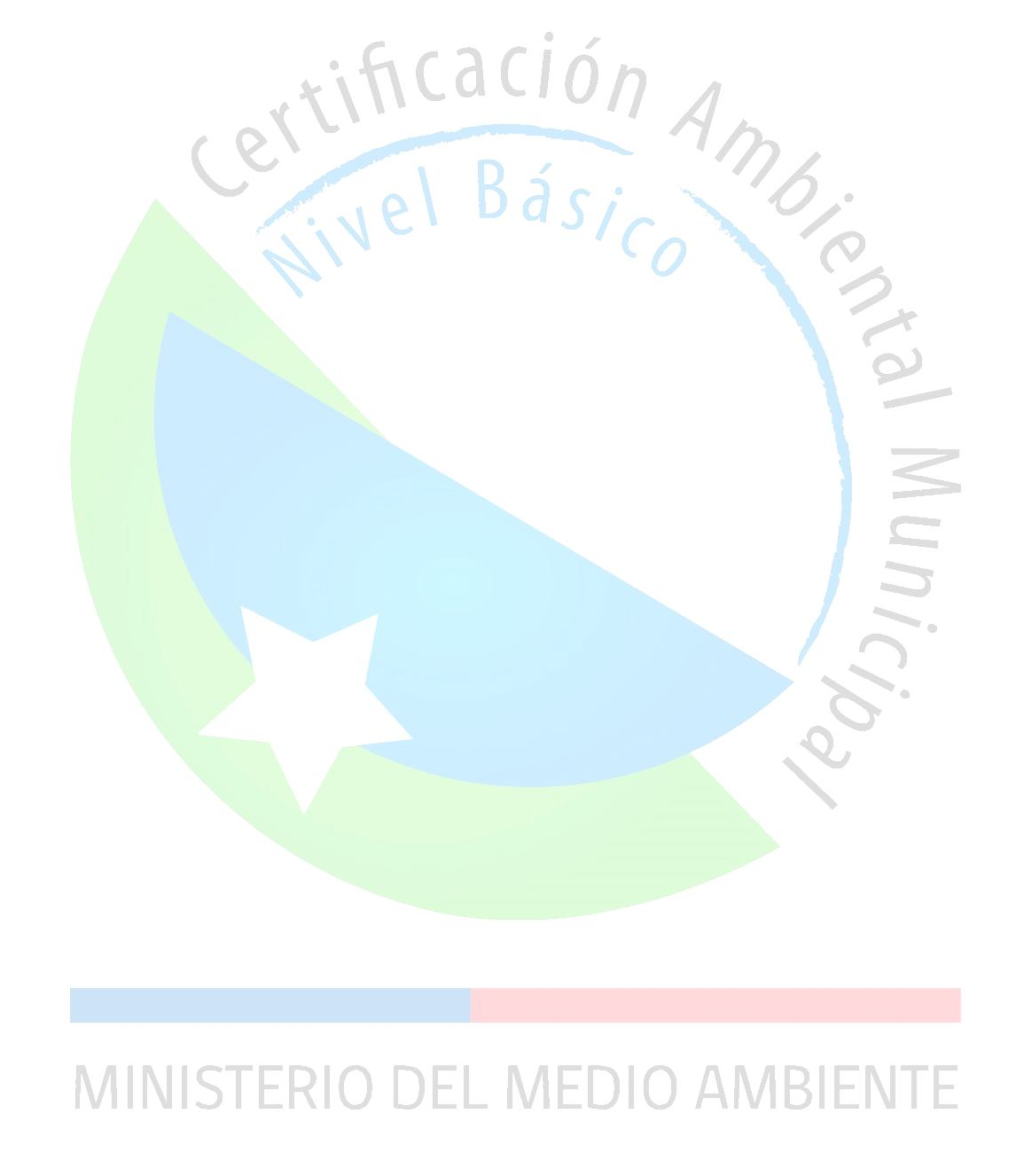 Persona Jurídica:Representantes:IDENTIFICACIÓN DEL O LOS PRESUNTOS INFRACTORES:Persona Natural:Persona jurídica:ANTECEDENTES DE LA DENUNCIA:Descripción de los hechos denunciados¿Cómo tomó conocimiento de los hechos?Período o fecha del hecho denunciadoLugar del hecho denunciado (Dirección y croquis)Declaro que la información contenida en este documento es precisa, verídica, y comprobableFIRMAPersona naturalPersona jurídicaNombreCédula de IdentidadDomicilioTeléfonoTeléfono móvilCorreo electrónicoRazón social o NombreRUTDomicilioTeléfono (s)FaxCorreo electrónicoNombreCédula de IdentidadDomicilioTeléfono (s)Teléfono móvilCorreo electrónicoAcredita personería vigente del representantePersona naturalPersona jurídicaNombre completoCédula de IdentidadDomicilioTeléfono (s)Teléfono móvilCorreo electrónicoNombre completo o Razón SocialRUTDomicilioTeléfono (s)FaxCorreo electrónico